                                                Requisition for Containers and Supplies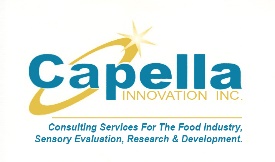 CLIENT INFORMATION	Please choose the right bag or container or swab to be use for your analysis. Feel free to contact us if you have any questions.Compagny ContactAddressPhone #Fax #E-mailItem#Item#Kits   #    Bags   #   Swab#   Spoon    #  ContainerSamples Bags (usually 5 samples per pathogens)Samples Bags (usually 5 samples per pathogens)6744SterileSpoon , Spoon , 7888SterileSwab (usually 1 swab per site and pathogens )Swab (usually 1 swab per site and pathogens )4555SterileWater microbiology(E. coli) Water microbiology(E. coli) 2333Sterile - Water bottles -250 mlLab used onlySignatureDateSent Date